REQUERIMENTO Nº 1181/2018Requer Voto de pesar pelo falecimento do Sr. Fortunato Ganeo, ocorrido recentemente.Senhor Presidente, Senhores Vereadores,Nos termos do Art. 102, Inciso IV, do Regimento Interno desta Casa de Leis, requeiro a Vossa Excelência que se digne a registrar nos Anais desta Casa de Leis voto de profundo pesar pelo falecimento do Sr. Fortunato Ganeo, ocorrido no último dia 30 de Agosto.Requeiro, ainda, que desta manifestação seja dada ciência aos seus familiares, encaminhando cópia do presente residia à Rua José Maria de Andrade Serpa, 117 - 31 de Março.Justificativa:Tinha 91 anos. Era viúvo de Pamyra Dellagrazia Ganeo, deixando os filhos: Raimundo, José Antônio, Vanderlei, Vanda, Neuza e Cleuza. Benquisto por todos os familiares e amigos, seu passamento causou grande consternação e saudades, todavia, sua memória há de ser cultuada por todos que em vida o amaram.Que Deus esteja presente nesse momento de separação e dor, para lhes dar força e consolo.É, pois, este o Voto, através da Câmara de Vereadores, em homenagem póstuma e em sinal de solidariedade.Plenário “Dr. Tancredo Neves”, em 31 de Agosto de 2018.José Luís Fornasari“Joi Fornasari” - Vereador -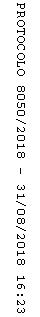 